Results from staff Gallery Walk on Perception Data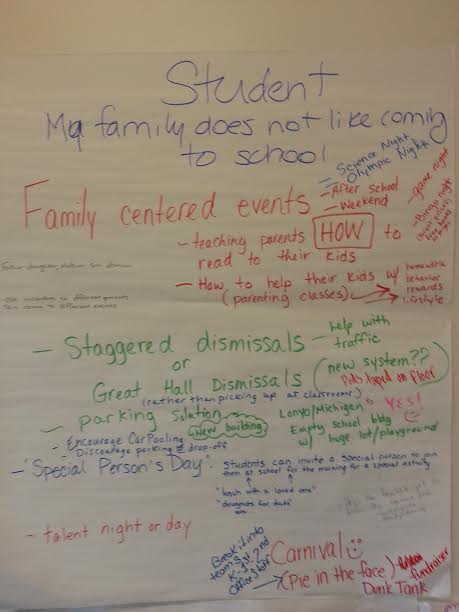 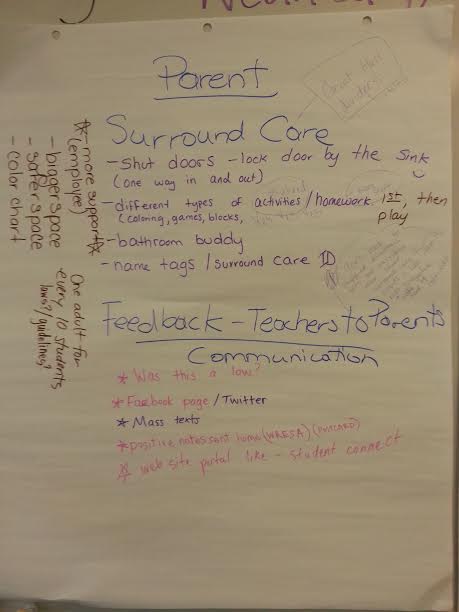 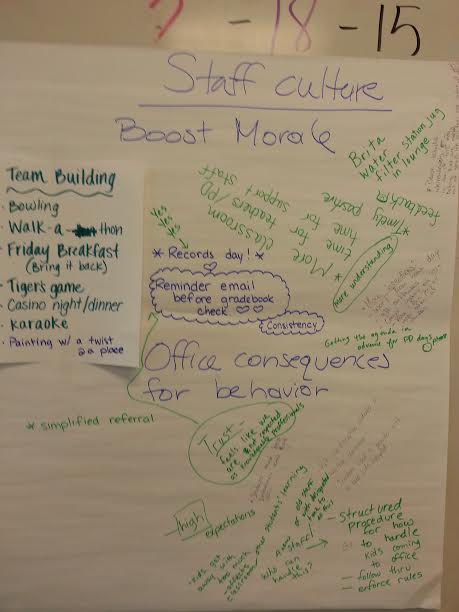 